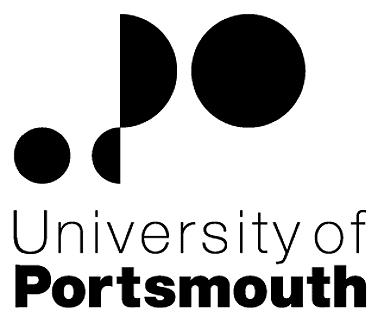 Faculty of Creative & Cultural IndustriesSchool of Creative TechnologiesSENIOR RESEARCH FELLOW10012045Information for CandidatesTHE POSTPlease see the attached job description and person specification.TERMS OF APPOINTMENTSalary is in the range from £36,661 to £45,053 per annum and progress to the top of the scale is by annual increments payable on 1 September each year.  Salary is paid into a bank or building society monthly in arrears.Working hours are 37 per week and are usually worked between 8.30 am and 5.15 pm Monday to Thursday and between 8.30 am and 4.15 pm on Friday with one hour and ten minutes for lunch.  As this post is research based, working hours will vary depending on the needs of the project so a flexible approach is required.  Specific working hours will be agreed once an appointment has been made.  Overtime is not normally payable but time off in lieu may be given.  Annual leave entitlement is 35 working days in a full leave year.  The leave year commences on 1 August and staff starting and leaving during that period accrue leave on a pro-rata basis.  In addition, the University is normally closed from Christmas Eve until New Years Day inclusive and there are a further five bank holidays.The Appointee will be entitled to join the Local Government Pension Scheme.  The scheme's provisions include a final salary based, index-linked pension with an option to exchange some pension for a lump sum on retirement together with dependants’ benefits.  Contributions by the employee are subject to tax relief.There is a probationary period of six months during which new staff are expected to demonstrate their suitability for the post.It is a condition of the appointment for the proper performance of the duties of the post that the appointee will take up residence at a location such that they are able to fulfil the full range of their contractual duties.  This residential requirement will be expected to be fulfilled within twelve months of taking up the appointment.  The University has a scheme of financial assistance towards the cost of relocation, details of which can be found on the University website: http://www.port.ac.uk/departments/services/humanresources/recruitmentandselection/informationforapplicants/removalandseparationguidelines/filetodownload,91621,en.pdf. There is a comprehensive sickness and maternity benefits scheme.It is the University's policy to take up references for candidates called for interview and to ask successful candidates to submit documentary evidence of their qualifications on taking up their appointment.If the position has a requirement for Disclosure and Barring Service check (DBS), this will be stated in the advert.  The DBS Application Form will be provided once the selection process has been completed.To comply with UKVI legislation, non-EEA candidates are only eligible to apply for this post if it has been advertised for a total of 28 days. All applications must be submitted by Midnight (GMT) on the closing date published.  UNIVERSITY OF PORTSMOUTH – RECRUITMENT PAPERWORKJOB DESCRIPTIONPERSON SPECIFICATIONLegend  Rating of attribute: E = essential; D = desirableSource of evidence: AF = Application Form; S = Selection Programme (including Test, Presentation, References)JOB HAZARD IDENTIFICATION FORMLine Manager/Supervisor to sign below:Job Title:Senior Research FellowGrade:8Faculty/Centre:Creative & Cultural IndustriesDepartment/Service:Location:Creative Technologies Position Reference No:10012045Cost Centre:14565Responsible to:Head of SchoolResponsible for:Research Assistants/Associates/Fellows, as requiredEffective date of job description:June 2014Purpose of Job: To successfully manage a number of research projects and related activities on their own or on behalf of a research leader.  To have involvement in planning teams, chairing working parties and leading/initiating internal research networks, developing, analysing, interpreting research data. Writing papers for research journals and material for publications and identifying potential sources of income contributing to the growing research culture in the School of Creative TechnologiesThe research project(s):  E-ARK (European Archival Records and Knowledge Preservation).  Archives provide an indispensable component of the digital ecosystem by safeguarding information and enabling access to it. Harmonisation of currently fragmented archival approaches is required to provide the economies of scale necessary for general adoption of end-to-end solutions. There is a critical need for an overarching methodology addressing business and operational issues, and technical solutions for ingest, preservation and re-use. In co-operation with commercial systems providers, E-ARK will create and pilot a pan-European methodology for electronic document archiving, synthesising existing national and international best practices, that will keep records and databases authentic and usable over time.  The methodology will be implemented in an open pilot in various national contexts, using existing, near-to-market tools, and services developed by the partners. This will allow memory institutions and their clients (public- and private-sector) to assess, in an operational context, the suitability of those state-of-the-art technologies. Working with colleagues both in the UK and internationally, the successful candidate will be expected to identify and pursue potential sources of income appropriate to the work of the Future Proof Computing Group, and thereby supporting the research activity in CiTECH. Key Responsibilities:To manage and be responsible for the completion of a number of research projects (either own or on behalf of the Principal Investigator(s)), ensuring that the aims and objectives are met To present research project findings to a variety of stakeholders  and to write papers for research journals and materials for publication Required to identify and actively pursue potential sources of research income Line Management ResponsibilitiesLine management responsibility for  Research  Assistants/ Associates/ Fellows, as requiredAssignment of tasks to best deliver the project in a timely fashionTo liaise with the Principal Investigator(s) to ensure the efficient operation of E-ARK.Investigate performance, disciplinary and grievance matters when necessary following University proceduresConduct performance & development review (PDR),  recruitment, induction and training of staffDeputise for the Principal Investigator(s) where appropriateRepresent the (E-ARK Project/School/CiTECH Research Centre/Future Proof Computing Group) at meetings where appropriateAdditional expectations of the role holderIn line with the research project aims and objectives, the role holder is required to plan, prioritise and organise their own workload Able to lead a research group on behalf of an academic To communicate with team members and  have involvement in planning teams, chairing working parties and leading/initiating internal research networksTo attend team meetings when required providing relevant and timely information, in order to aid decision makingTo solve problems that may occur during the length of the research project applying specialist knowledgeTo develop methodologies and design data gathering and analytical techniques that can be used by others in order to analyse, interpret and evaluate research data To deliver short one-off training sessions or lectures such as explaining how to conduct literature or database searches To participate in and contribute to a performance & development review (PDR), ensuring that work produced is in line with the School/Faculty/University aimsTo comply with the University's Health and Safety Policy and pay due care to own safety and the safety of others.  Report all accidents, near misses and unsafe circumstances to line managementAny other duties as required by Principal Investigator(s)/Head of SchoolWorking Relationships:   Managed by a senior academic within the SchoolWorking with other researchers in the team and School and with research collaborators Principal Investigator(s), and with research partners external to the universityLiaising with research and academic colleagues and support/technical staff on day-to-day issuesManaging research students/assistants/associates operating in the same schoolNoAttributes - RatingSource1.Specific Knowledge & ExperienceExperience of working on funded international research programmesEAFResearch experience of collecting qualitative dataEAFPrevious experience of successfully managing a research project through to completionEAF, SPrevious experience of managing staffEAF, SThorough knowledge and experience of OAIS and archival metadata standardsEAF, SExperience of working on digital preservation with archival / memory institutionsEAF, SOngoing research experience in Database Archiving, and Data MiningDAF2.Skills & AbilitiesAbility to predict and solve problems when they occurEAF, SAbility to plan, organise and prioritise workloadsEAF, SGood communication and interpersonal skillsEAF, SGood report writing skillsEAF, SStatistical data analysis skillsDAF, SExcellent presentation skillsEAF, SProject Management skillsEAF, S3. Qualifications, Education & TrainingCompleted PhD in relevant subject DAF4.Other RequirementsAbility to motivate and engage others in researchEAF, SAbility to work on own initiative and as part of a teamEAF, SAbility to work to tight deadlinesEAF, SAbility to contribute to REF 2020 as part of the FPCG submissionEAF, SPlease tick box(s) if any of the below are likely to be encountered by the applicant.Please tick box(s) if any of the below are likely to be encountered by the applicant.Please tick box(s) if any of the below are likely to be encountered by the applicant.Please tick box(s) if any of the below are likely to be encountered by the applicant.International travel                                              XIonising radiation                                                Manual Handling                                                Asbestos, LeadHuman tissue/body fluids EPP Worker (Exposure Prone Procedures)Driving on University business                 Mini-bus, Van, bus, forklift truckGenetically modified Organisms                        Food Handling                                                   Noise > 80 DbA                                                 Substances to which COSHH appliesSkin irritants/sensitisors                                     Small print /colour coding (electrical)                                                         Night Dutybetween 2200 hrs and 0600 hrsWorking at heights / with drains /          in confined spacesDisplay Screen Equipment                                                                  XAccess to children                                             Repetitive tasks                                                    Repetitive tasks                                                    Stress (workplace/workload demands, changes  within dept etc)Other (please specify)                                                                                                                             Other (please specify)                                                                                                                             Other (please specify)                                                                                                                             Other (please specify)                                                                                                                             Please give details of any of the above as necessary:Please give details of any of the above as necessary:Please give details of any of the above as necessary:Please give details of any of the above as necessary:Name (block capitals)Janet DelveDateJune 2014Extension number5524